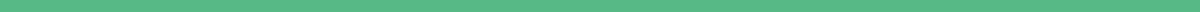 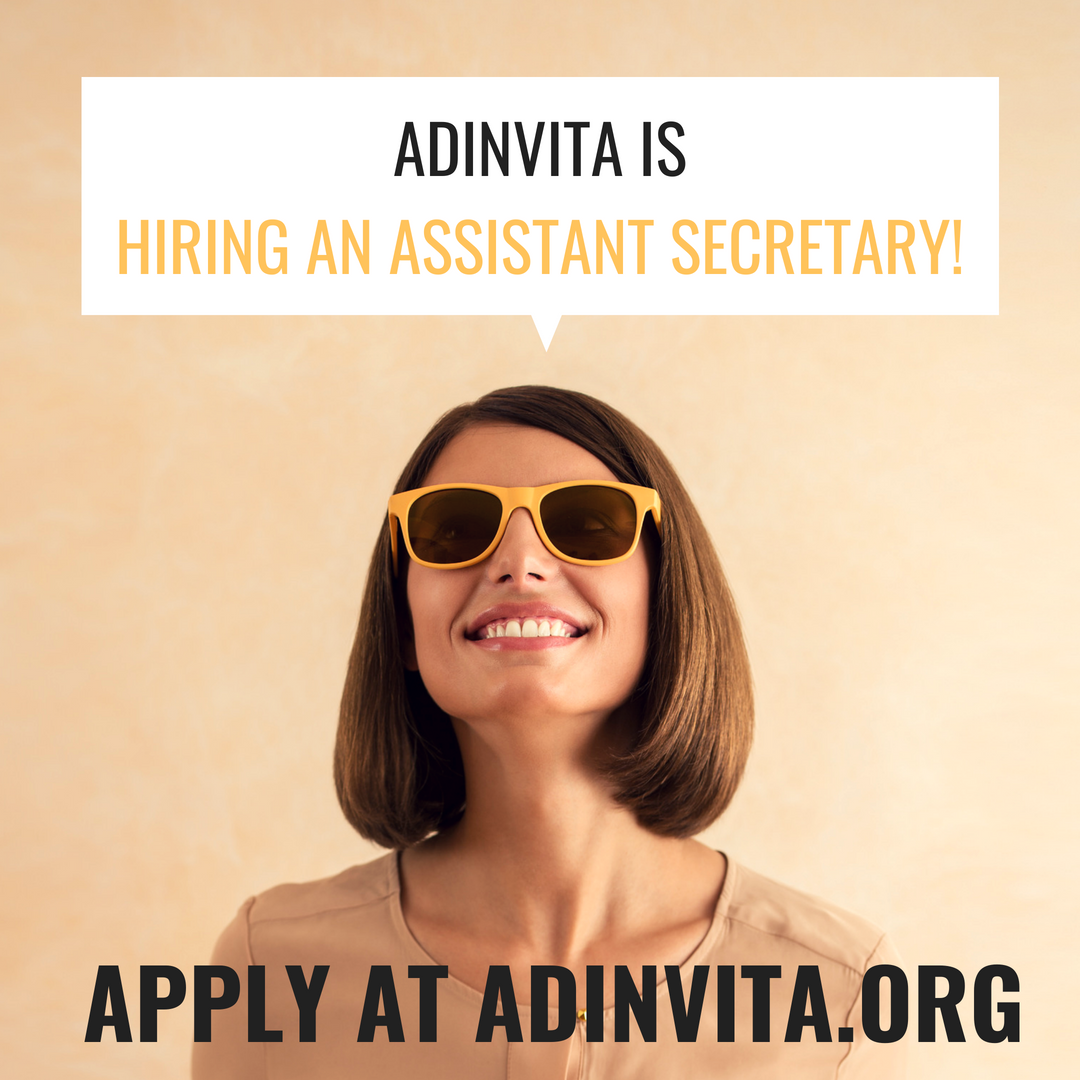 Adinvita:  School of Design Thinking619 N. Grant, Suite 200Odessa, Texas 79761 (432-305-9566)Assistant to SecretaryJob Posting Date:  July 25, 2018Job DescriptionAdinvita is looking for a reliable assistant to the secretary. They will undertake administrative tasks and ensure the rest of the staff has adequate support to work effectively. Reports to the Head Secretary, Principal, and Assistant to the Principal.Qualifications and SkillsHigh School DiplomaPreferred Associates Degree or higher; Office administration.Experience in Office ManagementKnowledge of Microsoft Office and Google DriveExcellent organizational skillsOutstanding communication & interpersonal abilitiesGood time managementSelf-motivationAbility to multitaskCPR and First Aid certified (or able to be certified)ResponsibilitiesManages phone calls and correspondence (emails, letters, packages)Manages agendas, travel arrangements, and appointmentsOrders suppliesSubmits timely reports and maintains filing Assists students, staff, and parentsAssists colleagues whenever necessaryAssists students and staff with minor injuriesPrepares and distributes documents and formsTakes attendanceEnrolls studentsManages budgetAnd all other duties as necessary